Территориальной избирательной комиссией Приморская г. Новороссийска обеспечено участие члена участковой избирательной комиссии с правом решающего голоса, секретаря молодежного общественного Совета при территориальной избирательной комиссии Приморская  во Всероссийском конкурсе на лучшую работу по вопросам избирательного права и избирательного процесса, повышения правовой  и политической культуры избирателей (участников  референдума), организаторов выборов в орган государственной власти, органы  местного самоуправления в Российской Федерации и участников избирательных кампаний, объявленного постановлением ЦИК России от 2 октября 2018 года №184/1450-7.В конкурсе  приняла участие студентка 2-го курса Государственного морского университета имени адмирала Ф.Ф. Ушакова Чернокур Лада Юрьевна, тема исследования: «Актуальные проблемы реализации избирательных прав лиц, осужденных к лишению свободы по приговору суда» 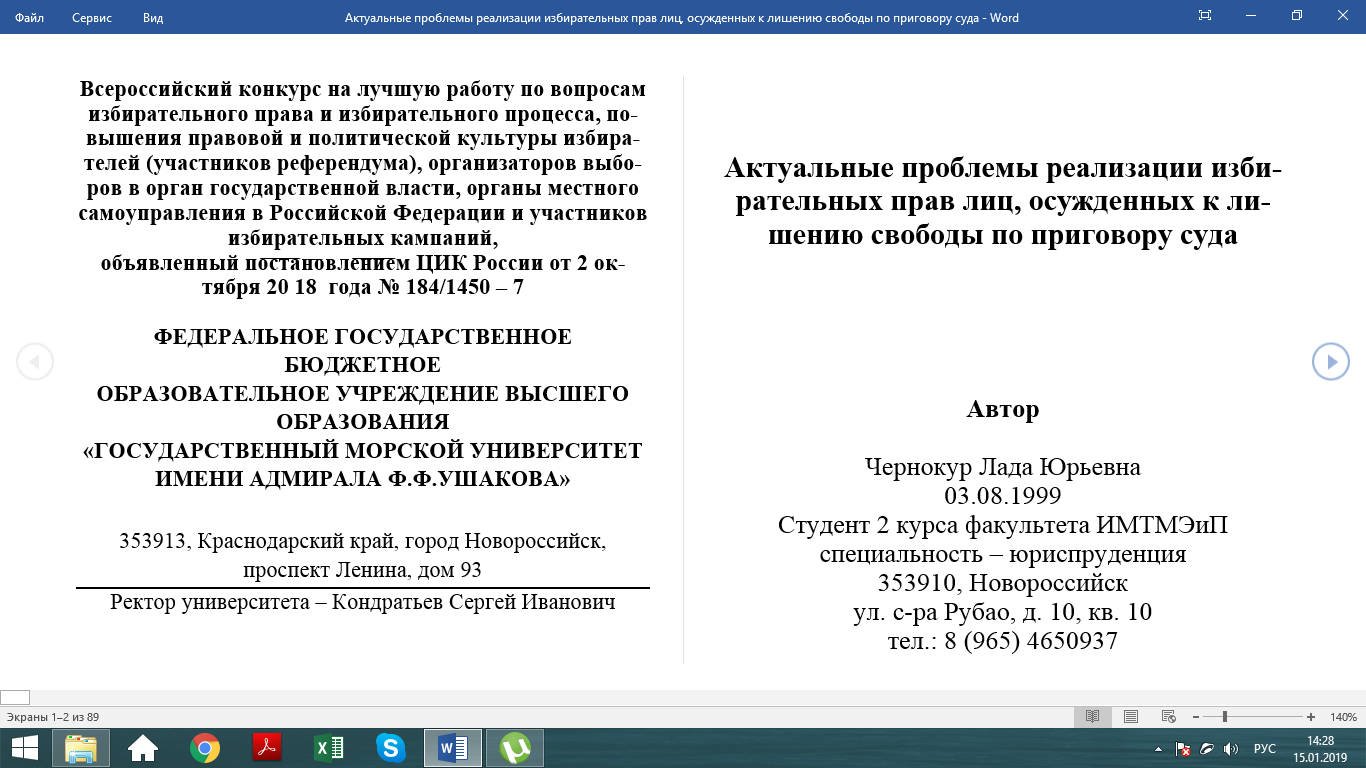 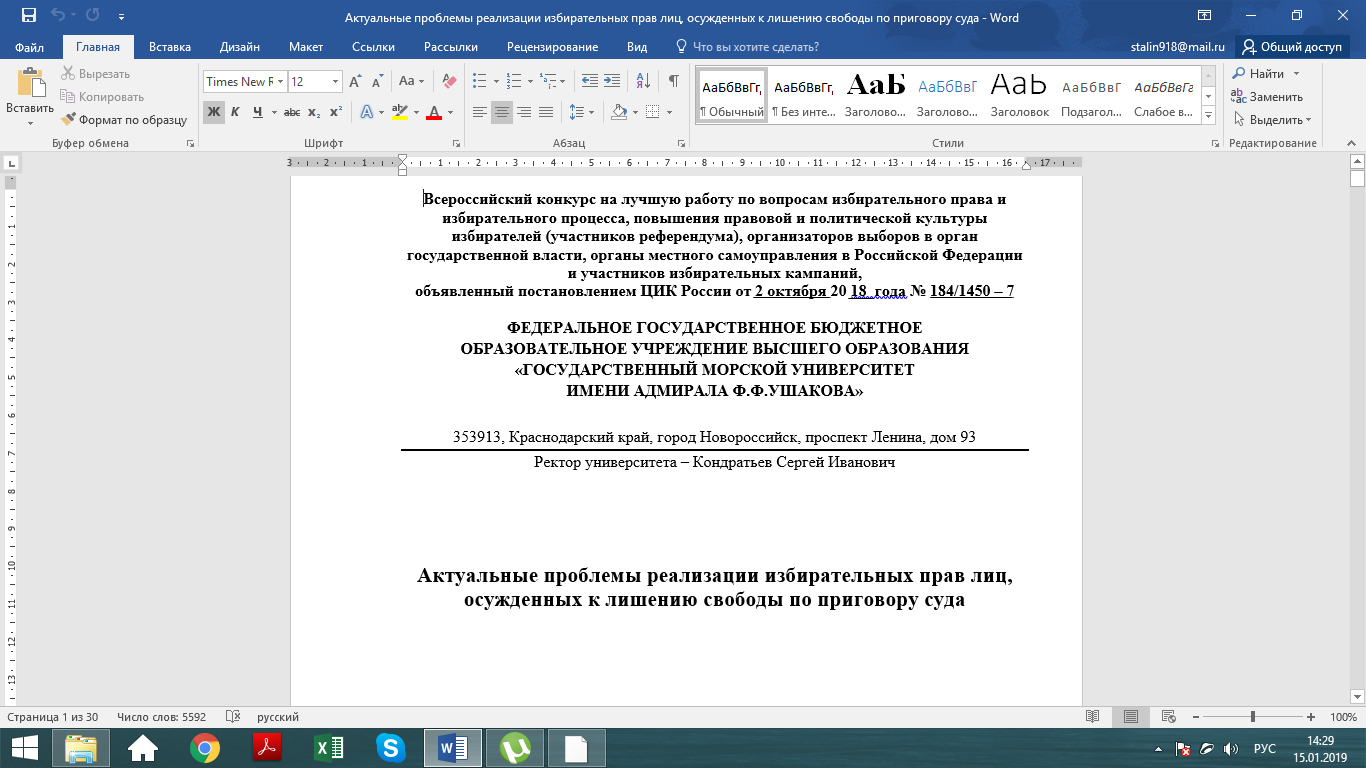 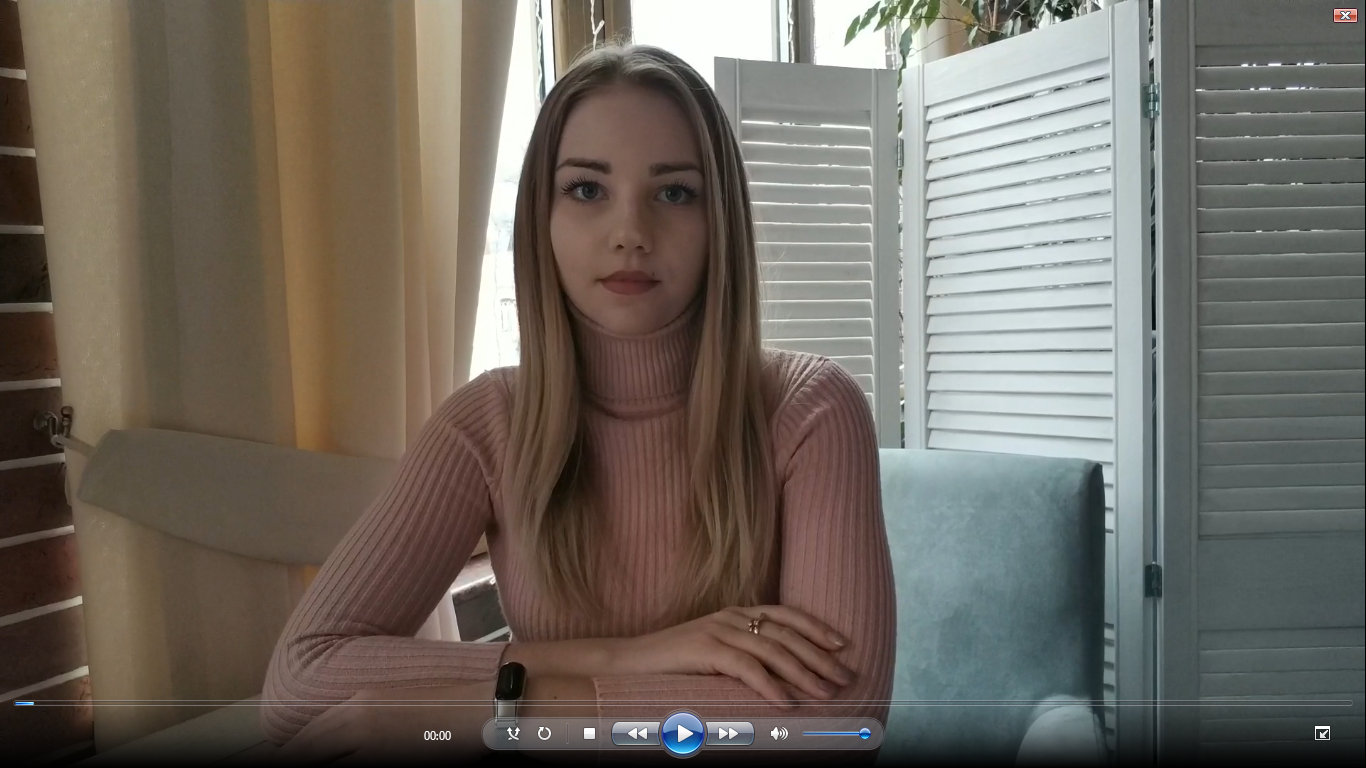 